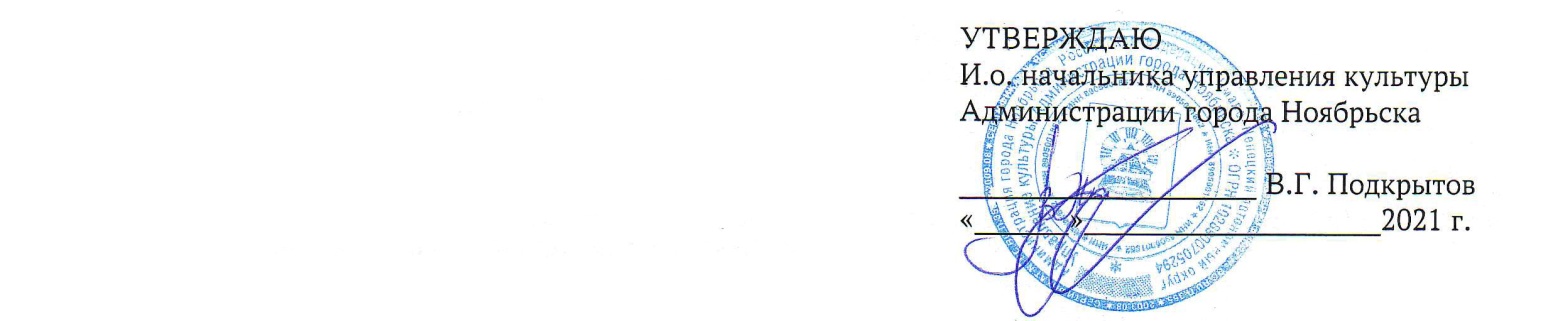 ПОЛОЖЕНИЕо проведении XXVIII городского конкурса-выставкидетского художественно-прикладного творчества«Радуга-2021»Общие положенияXXVIII городской конкурс-выставка детского художественно-прикладного творчества «Радуга-2021» (далее – конкурс-выставка) проводится в рамках музейного проекта «#ИскусствоВместеНоябрьск», реализуется в рамках муниципальной программы «Сохранение       и развитие культуры города Ноябрьска на 2014 – 2025 годы» для детей и молодежи в возрасте          от 4 до 18 лет, учащихся образовательных учреждений города и воспитанников учреждений дополнительного образования, проживающих на территории муниципального образования город Ноябрьск.Конкурс-выставка приурочен к 800-летию со дня рождения прославленного русского полководца, государственного деятеля, дипломата Александра Невского. Учредитель конкурса-выставкиуправление культуры Администрации города Ноябрьска.Организатор конкурса-выставкимуниципальное бюджетное учреждение культуры «Музейный ресурсный центр» муниципального образования город Ноябрьск (далее – МБУК «МРЦ»).Цель и задачи конкурса-выставкиЦель - духовно-нравственное и патриотическое воспитание детей, формирование уважения           и сохранение культурно-исторического наследия России. 	Задачи:- развитие познавательного интереса к истории России;- знакомство с жизнью и деятельностью А. Невского;- способствование творческому росту и всестороннему развитию личности;- выявление одаренных детей и подростков, занимающихся изобразительным                         и декоративно-прикладным художественным творчеством, создание условий для их самореализации;- стимулирование творческих способностей художественно одаренных детей и подростков на достижение высоких результатов;- привлечение внимания общественных структур и организаций к развитию детского творчества в городе;- обобщение позитивного опыта, знакомство с новыми прогрессивными образцами                и приемами в области детского художественного творчества.Тематика работ«Великий полководец – Александр Невский»;«Александр Невский: Запад и Восток»;«Святой благоверный князь Александр Невский»;«Александр Невский – защитник Земли русской»; «Александр Невский и Ледовое побоище».Требования к конкурсным работамНа конкурс-выставку принимаются живописные, графические работы (формата А2, А3), работы компьютерной графики, декоративно-прикладного искусства:- работа выполняется одним автором или коллективно;- работа должна соответствовать тематике;- живописная, графическая работа и работа компьютерной графики не оформляется              в паспарту, имеет поля шириной не менее 1 см.На конкурс может быть представлено не более трех работ от одного автора (коллектива).Работы, не соответствующие возрастной категории автора, скопированные с иллюстраций,     не удовлетворяющие условиям конкурса, а также ранее принимавшие участие в конкурсах, проводимых в МБУК «МРЦ», не принимаются. Порядок проведения конкурса-выставкиФотографии работ (разрешение не менее 300 dpi, размер изображения 297х420 мм.)              и информация (в сканированном виде) согласно приложениям № 1, № 2, № 3 к настоящему Положению предоставляются на электронном носителе по адресу: ул. Советская, д. 82,           МБУК «МРЦ», Музей изобразительных искусств (кабинет № 115) с 10.00 до 18.00, либо                  в заархивированном файле на электронный адрес izo.museum-noyabrsk@yandex.ru (с пометкой «Радуга-2021»), с 15 апреля по 16 мая 2021 года.Лучшие работы участников в возрасте старше 14 лет будут представлены на стационарной выставке «Александр Невский. Мечом и словом», приуроченной к 800-летию со дня рождения      А. Невского. Отобранные работы принимаются в оригинальном виде по адресу: ул. Советская,      д. 82, МБУК «МРЦ», Музей изобразительных искусств (кабинет №115) с 10.00 до 18.00                   с 17 по 20 мая 2021 года.Подведение итогов и награждение победителей состоится 5 июня 2021 года в 15.00                 в МБУК «МРЦ» по адресу: ул. Советская, д. 82.МБУК «МРЦ» оставляет за собой право (по договоренности с автором) принять работы участников для пополнения фондовой коллекции детского творчества, использовать                        в просветительской деятельности: при разработке печатной продукции, размещать на официальном сайте МБУК «МРЦ» и страницах в социальных сетях (с указанием автора).Работа жюри конкурса-выставкиЗаседание жюри состоится 25 мая 2021 года в 14.00 в МБУК «МРЦ».В состав жюри войдут:- работники МБУК «МРЦ» (по согласованию);- представитель управления культуры Администрации города Ноябрьска (по согласованию).Критерии оценки работ:- мастерство исполнения работы;- оригинальность замысла и художественного воплощения;- выразительность художественного образа;- соответствие заданной тематике.Подведение итогов конкурса и награждение победителей проводится с учетом возрастных групп - I, II и III места в каждой возрастной группе: - 1 группа (4-6 лет); первая младшая;- 2 группа (7-10 лет); вторая младшая;- 3 группа (11-14 лет); средняя;- 4 группа (15-18 лет); старшая.Работы финалистов и победителей экспонируются на виртуальной выставке              «Радуга-2021», которая размещается на сайте МБУК «МРЦ» museum-noyabrsk.ru и на страницах музея в социальных сетях.Участники конкурса-выставки, занявшие призовые места, награждаются дипломами.Участникам, не занявшим призовые места, выдаются удостоверения участников                    в электронном виде. Педагоги участников, занявших призовые места, награждаются благодарственными письмами. Педагогам участников, не занявших призовые места, благодарственные письма выдаются в электронном виде.Решение жюри окончательно и пересмотру не подлежит. Куратор конкурса-выставки: Гладченко Татьяна Владимировна - научный сотрудник Музея изобразительных искусств МБУК «МРЦ».Телефоны для справок: 42-00-10, 42-08-88.Приложение № 1к Положению о проведении XXVIII городского конкурса-выставки детского художественно-прикладного творчества «Радуга-2021»Заявка на участие в XXVIII городском конкурсе-выставкедетского художественно-прикладного творчества	«Радуга-2021»С Положением о проведении XXVIII городского конкурса-выставки детского художественно-прикладного творчества «Радуга-2021» ознакомлен (-а) и согласен (-на).____  _______________ 2021 г.						_____________________	дата										подписьПриложение № 2к Положению о проведении XXVIII городского конкурса-выставки детского художественно-прикладного творчества «Радуга-2021»СОГЛАСИЕна обработку персональных данных / персональных данных ребенка до 18 летЯ, (далее – Субъект), __________________________________________________________________, (фамилия, имя, отчество родителя/законного представителя)проживающий(ая) по адресу ___________________________________________________________, паспорт _________________________________________________________________________________________________________________________________________________________________,являясь родителем/законным представителем сына/дочери      (нужное подчеркнуть) _____________________________________________________________________________________(фамилия, имя, отчество ребенка),даю свое согласие на обработку моих персональных данных / персональных данных моего сына/дочери: муниципальному бюджетному учреждению культуры «Музейный ресурсный центр» муниципального образования город Ноябрьск (далее – Оператор),зарегистрированному по адресу: 629807, ЯНАО, г. Ноябрьск, ул. Советская, д.82, на следующих условиях: Оператор осуществляет обработку персональных данных исключительно в целях организации работы XXVIII городского конкурса-выставки детского художественно-прикладного творчества «Радуга-2021», предоставления фото и видеоматериалов в средства массовой информации.Перечень персональных данных, передаваемых Оператору на обработку:фамилия, имя отчество;адрес;паспортные данные;контактный телефон (домашний, сотовый);фамилия, имя, отчество сына/дочери;возраст сына/дочери;место учебы сына/дочерифотографии творческих работ.Субъект дает согласие на обработку Оператором персональных данных, то есть совершение,    в том числе, следующих действий: обработку (включая сбор, систематизацию, накопление, хранение, уточнение (обновление, изменение), использование, обезличивание, блокирование, уничтожение персональных данных), при этом общее описание вышеуказанных способов обработки данных приведено в Федеральном законе от 27.07.2006 № 152-ФЗ, а также                    на передачу такой информации третьим лицам, в случаях, установленных нормативными документами вышестоящих органов и законодательством.Настоящее согласие действует с 15 апреля по 31 декабря 2021 года.Настоящее согласие может быть отозвано Субъектом в любой момент по соглашению сторон. В случае неправомерного использования предоставленных данных согласие отзывается письменным заявлением субъекта персональных данных.Субъект по письменному запросу имеет право на получение информации, касающейся обработки его персональных данных (в соответствии с п. 4 ст. 14 Федерального закона                    от 27.06.2006 № 152-ФЗ). «____»______________ 2021 г.          __________________                 _________________                             дата                                                                 подпись                                                     ФИОПодтверждаю, что ознакомлен (а) с положениями Федерального закона от 27.07.2006       №152-ФЗ «О персональных данных», права и обязанности в области защиты персональных данных мне разъяснены.«____»______________ 2021 г.          __________________                 _________________                             дата                                                                 подпись                                                     ФИОПриложение № 3к Положению о проведении XXVIII городского конкурса-выставки детского художественно-прикладного творчества «Радуга-2021»СОГЛАСИЕна обработку персональных данных педагогаЯ (далее – Субъект), __________________________________________________________________,(фамилия, имя, отчество)документ, удостоверяющий личность_____________________ № ____________________________,  (вид документа)выдан ______________________________________________________________________________,(кем и когда)зарегистрированный (ая) по адресу: _____________________________________________________,даю свое согласие: муниципальному бюджетному учреждению культуры «Музейный ресурсный центр» муниципального образования город Ноябрьск (далее – Оператор),зарегистрированному по адресу: 629807, ЯНАО, г. Ноябрьск, ул. Советская, д.82, на обработку своих персональных данных, на следующих условиях: 1. Оператор осуществляет обработку персональных данных Субъекта исключительно в целях организации работы XXVIII городского конкурса-выставки детского художественно-прикладного творчества «Радуга-2021», предоставления фото и видеоматериалов в средства массовой информации.2. Перечень персональных данных, передаваемых Оператору на обработку:3. Субъект дает согласие на обработку Оператором своих персональных данных, то есть совершение, в том числе, следующих действий: обработку (включая сбор, систематизацию, накопление, хранение, уточнение (обновление, изменение), использование, обезличивание, блокирование, уничтожение персональных данных), при этом общее описание вышеуказанных способов обработки данных приведено в Федеральном законе от 27.07.2006 № 152-ФЗ, а также       на передачу такой информации третьим лицам, в случаях, установленных нормативными документами вышестоящих органов и законодательством.4. Настоящее согласие действует с 15 апреля по 31 декабря 2021 года.5. Настоящее согласие может быть отозвано Субъектом в любой момент по соглашению сторон. В случае неправомерного использования предоставленных данных согласие отзывается письменным заявлением субъекта персональных данных.6. Субъект по письменному запросу имеет право на получение информации, касающейся обработки его персональных данных (в соответствии с п.4 ст.14 Федерального закона от 27.06.2006 № 152-ФЗ). «____»______________ 2021 г.          __________________                 _________________                          дата                                                                 подпись                                                               ФИОПодтверждаю, что ознакомлен (а) с положениями Федерального закона от 27.07.2006       №152-ФЗ «О персональных данных», права и обязанности в области защиты персональных данных мне разъяснены.«____»______________ 2021 г.          __________________                 _________________                          дата                                                                 подпись                                                               ФИОФ.И.О. участникаВозраст (полностью)Место учебы (образовательное учреждение)Контактный телефон (домашний, сотовый)Количество и названия работ, техника выполнения, материал 1.2.3.Фамилия, имя, отчествоДанные документа, удостоверяющего личностьАдресКонтактный телефон (сотовый, рабочий)Место работы